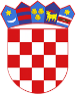 R  E  P  U  B  L  I  K  A    H  R  V  A  T  S  K  APOŽEŠKO-SLAVONSKA  ŽUPANIJAGRAD POŽEGA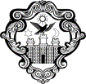 GradonačelnikKLASA: 406-02/21-04/41URBROJ: 2177/01-01/01-21-1Požega, 17. rujna 2021. GRADSKOM VIJEĆU GRADA POŽEGEPREDMET: Prijedlog Odluke o stavljanju izvan snage Pravilnika o jednostavnoj nabavi robe, usluga i radova te provedbi projektnih natječaja (Službene  novine Grada Požege, broj: 11/17. i 11/18.)- dostavlja seNa temelju članka 62. stavka 1. podstavka 34. Statuta Grada Požege (Službene novine Grada Požege broj: 2/21.) i članka 59. stavka 1. i članka 61. stavka 1. i 2. Poslovnika o radu Gradskog vijeća Grada Požege (Službene novine Grada Požege, broj: 9/13., 19/13., 5/14., 19/14., 4/18., 7/18.- pročišćeni tekst, 2/20., 2/21. i 4/21.- pročišćeni tekst), dostavlja se Naslovu na razmatranje i usvajanje Prijedlog odluke o stavljanju izvan snage Pravilnika o jednostavnoj nabavi robe, usluga i radova te provedbi projektnih natječaja (Službene novine Grada Požege, broj: 11/17. i 11/18.).Pravna osnova za donošenje predložene Odluke je u članku 35. stavku 1. točka 2. Zakona o lokalnoj i područnoj (regionalnoj) samoupravi (Narodne novine, broj: 33/01, 60/01.- vjerodostojno tumačenje, 129/05., 109/07., 125/08., 36/09., 150/11., 144/12., 19/13.- pročišćeni tekst, 137/15.- ispravak, 123/17., 98/19. i 144/20.), te članku 39. stavku 1. podstavku 3. Statuta Grada Požege (Službene novine Grada Požege broj: 2/21.), članka 15. stavka 2. Zakona o javnoj nabavi (Narodne novine, broj: 120/16.) i Uputi Ministarstva uprave Republike Hrvatske KLASA: 023-01/17-01/81; URBOJ: 515-02-02-01/1-17-5 od 8. kolovoza 2017. godine.GRADONAČELNIKdr.sc. Željko Glavić, v.r.U PRIVITKU:Zaključak Gradonačelnika Grada PožegePrijedlog Odluke o stavljanju izvan snage Pravilnika o jednostavnoj nabavi robe, usluga i radova te provedbi projektnih natječaja Pravilnik o jednostavnoj nabavi robe, usluga i radova te provedbi projektnih natječaja (Službene  novine Grada Požege, broj: 11/17. i 11/18.)Uputa Ministarstva uprave Republike Hrvatske KLASA: 023-01/17-01/81; URBOJ: 515-02-02-01/1-17-5 od 8. kolovoza 2017. godineR  E  P  U  B  L  I  K  A    H  R  V  A  T  S  K  APOŽEŠKO-SLAVONSKA  ŽUPANIJAGRAD POŽEGAGradonačelnikKLASA:406-02/21-04/41 URBROJ: 2177/01-01/01-21-2Požega, 17. rujna 2021.Na temelju članka 44. stavka 1. i članka 48. stavka 1. točke 7. Zakona o lokalnoj i područnoj (regionalnoj) samoupravi (Narodne novine, broj: 33/01, 60/01.- vjerodostojno tumačenje, 129/05., 109/07., 125/08., 36/09., 150/11., 144/12., 19/13.- pročišćeni tekst, 137/15.- ispravak, 123/17., 98/19. i 144/20.) i članka 62. stavka 1. podstavka 34. i članka 120. Statuta Grada Požege (Službene novine Grada Požege, broj: 2/21), Gradonačelnik Grada Požege, dana 17. rujna 2021. godine, donosiZ A K L J U Č A KI. Utvrđuje se Prijedlog Odluke o stavljanju izvan snage Pravilnika o jednostavnoj nabavi robe, usluga i radova te provedbi projektnih natječaja (Službene  novine Grada Požege, broj: 11/17. i 11/18.), u predloženom tekstu.II. Prijedlog Odluke iz točke I. ovoga Zaključka upućuje se Gradskom vijeću Grada Požege na razmatranje i usvajanje.GRADONAČELNIKdr.sc. Željko Glavić, v.r.DOSTAVITI:Gradskom vijeću Grada PožegePismohrani.PRIJEDLOGR  E  P  U  B  L  I  K  A    H  R  V  A  T  S  K  APOŽEŠKO-SLAVONSKA  ŽUPANIJAGRAD  POŽEGAGradsko vijećeKLASA: 406-02/21-04/41URBROJ: 2177/01-02/01-21-3Požega, __. ______ 2021. Na temelju članka 35. stavka 1. točke 2. Zakona o lokalnoj i područnoj (regionalnoj) samoupravi (Narodne novine, broj: 33/01, 60/01.- vjerodostojno tumačenje, 129/05., 109/07., 125/08., 36/09., 150/11., 144/12., 19/13.- pročišćeni tekst, 137/15.- ispravak, 123/17., 98/19. i 144/20.), te članka 39. stavka 1. podstavka 3. i članka 119. stavka 1. Statuta Grada Požege (Službene novine Grada Požege, broj: 2/21.), Gradsko vijeće Grada Požege, na svojoj __. sjednici održanoj, dana __. _______ 2021. godine, donosiO D L U K Uo stavljanju izvan snage Pravilnika o jednostavnoj nabavi robe, usluga i radova te provedbi projektnih natječaja (Službene novine Grada Požege, broj: 11/17. i 11/18.)I.Ovom Odlukom stavlja se izvan snage Pravilnik o jednostavnoj nabavi robe, usluga i radova te provedbi projektnih natječaja (Službene  novine Grada Požege, broj: 11/17 i 11/18.)  ( u nastavku teksta: Pravilnik).II.Ova Odluka stupa na snagu danom donošenja, a objavit će se u Službenim novinama Grada Požege.PREDSJEDNIKMatej Begić, dipl.ing.šum.DOSTAVITI:1.	Upravnim tijelima Grada Požege 2.	Pismohrani.O b r a z l o ž e n j euz prijedlog Odluke o stavljanju izvan snage Pravilnika o jednostavnoj nabavi robe, usluga i radova te provedbi projektnih natječajaPravilnik o jednostavnoj nabavi robe, usluga i radova te provedbi projektnih natječaja donesen 29. lipnja 2017. (Službene novine Grada Požege, broj: 11/17.), a njegove izmjene i dopune donesene su 28. lipnja 2018. godine (Službene novine Grada Požege, broj: 11/18.) kojim su utvrđena pravila, uvjeti i postupak jednostavne nabave za Grad Požegu kao jedinicu lokalne samouprave. Pravna osnova za donošenje ove Odluke je u odredbi:- članka 35. stavka 1. točke 2. Zakona o lokalnoj i područnoj (regionalnoj) samoupravi (Narodne novine, broj: 33/01, 60/01.- vjerodostojno tumačenje, 129/05., 109/07., 125/08., 36/09., 150/11., 144/12., 19/13.- pročišćeni tekst, 137/15.- ispravak, 123/17., 98/19. i 144/20.)	- članka 39. stavka 1. podstavka 3. Statuta Grada Požege (Službene novine Grada Požege, broj: 2/21).- članka 15. Zakona o javnoj nabavi (Narodne novine, broj: 120/16.) (u nastavku teksta: ZJN)  kojim je propisano: „ (1) Jednostavna nabava je nabava do vrijednosti pragova iz članka 12. stavka 1. ovoga Zakona. (2) Pravila, uvjete i postupke jednostavne nabave utvrđuje naručitelj općim aktom, uzimajući u obzir načela javne nabave te mogućnost primjene elektroničkih sredstava komunikacije. (3) Naručitelj je obvezan opći akt iz stavka 2. ovoga članka te sve njegove kasnije promjene objaviti na internetskim stranicama. (4) Iznimno od odredbi stavaka 2. i 3. ovoga članka, pravila, postupke i način provedbe jednostavne nabave u diplomatskim misijama i konzularnim uredima Republike Hrvatske u inozemstvu do pragova iz članka 12. stavka 1. točke 2. ovoga Zakona propisuje čelnik središnjeg tijela državne uprave nadležnog za vanjske poslove, pravilnikom. „- Uputi Ministarstva uprave Republike Hrvatske KLASA: 023-01/17-01/81; URBOJ: 515-02-02-01/1-17-5 od 8. kolovoza 2017. godine (u prilogu materijala).S obzirom na gore navedeno, potrebno je donijeti Odluku o stavljanju izvan snage Pravilnika o jednostavnoj nabavi robe, usluga i radova te provedbi projektnih natječaja (Službene novine Grada Požege, broj: 11/17. i 11/18.), te potom utvrditi pravila, uvjete i postupak  jednostavne nabave za Grad Požegu novim Pravilnikom koji će sukladno ZNJ-i  i gore citiranoj Uputi donijeti izvršni čelnik.članak 15.  ZJN ( NN br. 120/16.)Jednostavna nabavaČlanak 15.(1) Jednostavna nabava je nabava do vrijednosti pragova iz članka 12. stavka 1. ovoga Zakona.(2) Pravila, uvjete i postupke jednostavne nabave utvrđuje naručitelj općim aktom, uzimajući u obzir načela javne nabave te mogućnost primjene elektroničkih sredstava komunikacije.(3) Naručitelj je obvezan opći akt iz stavka 2. ovoga članka te sve njegove kasnije promjene objaviti na internetskim stranicama.(4) Iznimno od odredbi stavaka 2. i 3. ovoga članka, pravila, postupke i način provedbe jednostavne nabave u diplomatskim misijama i konzularnim uredima Republike Hrvatske u inozemstvu do pragova iz članka 12. stavka 1. točke 2. ovoga Zakona propisuje čelnik središnjeg tijela državne uprave nadležnog za vanjske poslove, pravilnikom.4. SJEDNICA GRADSKOG VIJEĆA GRADA POŽEGETOČKA 9. DNEVNOG REDAPRIJEDLOG ODLUKEo stavljanju izvan snage Pravilnika o jednostavnoj nabavi robe, usluga i radova te provedbi projektnih natječaja (Službene novine Grada Požege,broj: 11/17. i 11/18.)PREDLAGATELJ:	Gradonačelnik Grada PožegeIZVJESTITELJ:		Gradonačelnik Grada PožegeRujan 2021.